Voor een zwak zuur HA, wordt de dissociatieconstante (Kz) gedefineerd als volgt:	HZ + H2O  Z– + H3O+	Kz = [Z–][ H3O+]/[HZ]De pH van een oplossing is de maat voor de molaire concentratie aan waterstofionen in de oplossing. De waarde van de pH wordt gegeven door volgende uitdrukking: pH = –10log[H3O+]. Uitgaande van deze definities voor Kz en pH, krijg men de volgende relatie tussen Kz en pH:	10log Kz = pH + 10log {[Z–]/[HZ]}Wanneer een zwak zuur (HZ) wordt getitreerd met een standaard base (NaOH-oplossing), krijgt men volgende titratiecurve: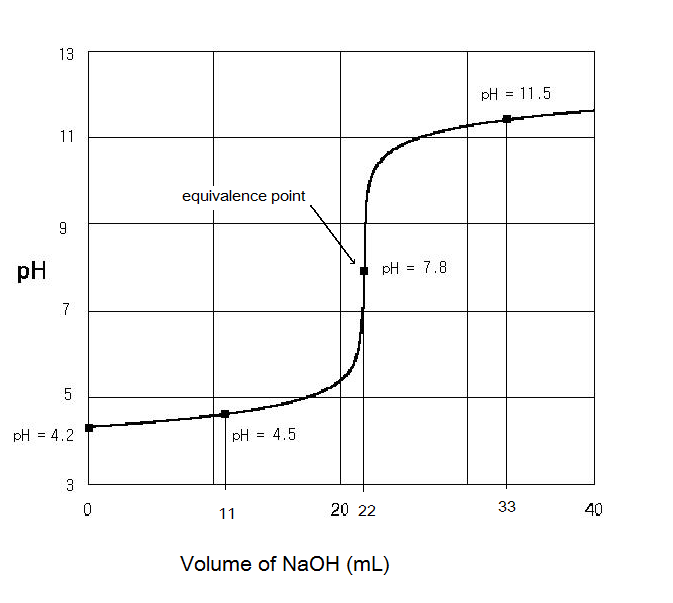 Bereken met behulp van de bovenstaande grafiek de dissociatieconstante Kz van het zuur HZ.	A.	10–4,2	B.	10–4,5	C.	10–7,8	D.	10–11,5Answer: BKa=[H3O+][A -]/[HA-] logKa = pH + log{[A -]/[HA]} where Ka is the dissociation constant, which is a measure of strength of an acid/base. The half-equivalence point on a titration curve where the volume added is exactly one-half of that found at the equivalence point. The pH at the half-equivalence point is equal to the pKa of the acid being titrated. At the half-equivalence point , there is equal concentration of acid and its conjugate base